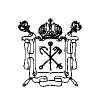 ПРАВИТЕЛЬСТВО САНКТ-ПЕТЕРБУРГАКОМИТЕТ ПО ОБРАЗОВАНИЮГосударственное бюджетное общеобразовательное учреждениесредняя общеобразовательная школа № 160с углубленным изучением английского языка Красногвардейского района Санкт-Петербурга_________________________проспект Металлистов, дом 23, корпус 1,Санкт-Петербург, 195176 шоссе Революции, дом 35, корпус 5,Санкт-Петербург, 195248Тел/факс. (812) 222-5646 Email: gou160@mail.ruОКПО 45563628, ОКОГУ 32100, ОКОНХ 92310,ОГРН 1027804187971, ИНН 7806105273, КПП 780601001,л/с 0541101 в Комитете финансов СПб___________________ № ______________________На № ________________ от ______________________Родителям (лицам их заменяющим) учащегося ______класса_______________________________УВЕДОМЛЕНИЕоб условном  переводе учащегося в следующий класс Уважаемые (-ый/-ая) ____________________________________________!       Доводим до Вашего сведения, что Ваш сын / Ваша дочь , ученик (ца) ________ класса ___________________________________________________________________________________   по результатам  2019-2020 учебного года условно переведен в _______класс,так как имеет неудовлетворительную отметку по  ___________________________________________ В соответствии с Федеральным законом «Об образовании в РФ» (№273-ФЗ от 29.12.12) ст. 58 п.3, 5, обучающийся обязан ликвидировать академическую задолженность в сроки, определяемые образовательной организацией. Сроки ликвидации академической задолженности учащегося (-йся) _____ класса _______________________________________________________________________________________Классный руководитель ________________ (____________________)Заместитель директора по УВР________________ (____________________)С уведомлением ознакомлены, экземпляр получили.Родители учащегося ________ класса _____________________________________________________________________________ (____________________)